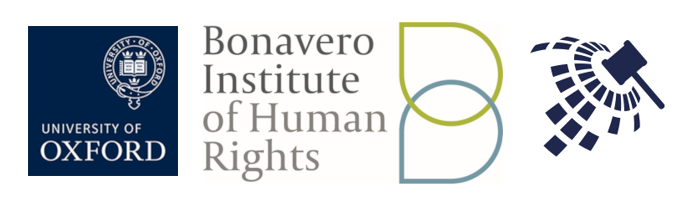 Price Media Law Moot Court Competition2024 International RoundsFunding ApplicationTeam Development Grants for Middle East TeamsTo All Applicants:Team Development Grants are available for teams from Africa and the Middle East. This fund is applicable to teams that have qualified from the Middle East Regional Rounds to the International Rounds. The deadline for submission of all applications for team grants is Wednesday February 16, 2024 at 11:59 p.m. (CET). Submissions shall be sent to pricemootoxmid@outlook.com A grant may be awarded in order to assist teams in partially meeting accommodation costs in Oxford or be in the form of a waiver/reduced registration fees for teams otherwise unable to meet these costs. Only one application form may be submitted per team. Each application must have the official approval (signature) of a senior member of staff at the team’s institution. Grants are not available to offset the entire cost of a team’s participation. Estimated costs included in the application will be subject to an assessment on reasonableness. Name of Institution:                                                        Country:Institution Contact Person (must be Member of Staff): (Name, Mailing Address, Email).Briefly describe why your institution wishes to enter the Price Media Law Moot Court Competition and what your institution hopes to gain from entering the Competition.Please outline and itemize the estimated costs of sending a team to the International Rounds in Oxford in April with the exact number of team members: (Registration Fees, Airfare, Accommodation, Per diem)How much of the above-mentioned cost is your institution able to cover? How much is the shortfall? (Applications which indicate that the institution is able to bear a percentage of the associated costs will be viewed more favourably than those which do not.)What other attempts have been made / will be made to raise funds to cover the expenses of the team’s participation in the Competition?What are the institution’s prospects for future funding to sustain annual participation in the Competition?Briefly outline the record of your institution’s past involvement in international mooting competitions.This document should be filled, signed and dated by Institution Contact person, then sent to pricemootoxmid@outlook.com